Working with Children Check Register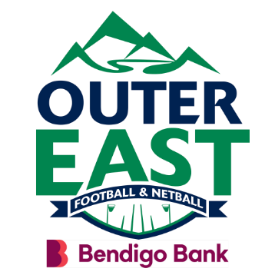 Club Name:Date of last update:Club Contact:NameDOBPositionType-Volunteer/ EmployeeWWCC Application Receipt NumberWWCC NumberImage of WWCCExpiry date